Муниципальное автономное общеобразовательное учреждение «Шыгырданская средняя общеобразовательная школа №1» Батыревского муниципального округа Чувашской РеспубликиОТЧЕТО РЕЗУЛЬТАТАХ  САМООБСЛЕДОВАНИЯДЕЯТЕЛЬНОСТИ ОБРАЗОВАТЕЛЬНОГО УЧРЕЖДЕНИЯМуниципальное автономное общеобразовательное учреждение«Шыгырданская средняя общеобразовательная школа №1»Батыревского муниципального округа Чувашской Республики за 2023 год. 1. Общие сведения об образовательном учрежденииПолное наименование образовательного учреждения в соответствии с УставомЮридический адресФактический адресУчредители (название организации и/или ФИО физического лица, адрес, телефон)Имеющиеся лицензии на образовательную деятельность (в т.ч. предшествующие):Свидетельство об аккредитацииДиректор образовательного учреждения Заместители директора ОУ по направлениям II. Организация образовательного процесса Контингент обучающихся и его структура Основным видом деятельности Школы является реализация общеобразовательных программ начального общего, основного общего и среднего общего образованияСтруктура классов (статус класса) Временные характеристики образовательного процесса: Количество смен – 1:                                                                                                                                                                           Начало работы факультативных, индивидуальных, элективных, групповых занятий – 14.20,  работы кружков, секций - 14.20Продолжительность учебного года: 1 класс – 33 учебные недели, 2 – 8 и 10 классы – 35 недель, 9 и 11 классы – 34 учебные недели. Учебный план ориентирован на следующие нормативные сроки освоения общеобразовательных программ: начального общего образования – 4 года, основного общего образования – 5 лет, среднего полного общего образования – 2 года. III. Система управления организацией Управление осуществляется на принципах единоначалия и самоуправления. Органы управления, действующие в Школе Для осуществления учебно-методической работы в Школе созданы предметные методические объединения: -социогуманитарных дисциплин; -естественно-научных дисциплин; - математических и ИКТ дисциплин; -учителей русского языка и литературы; -учителей татарского языка и литературы; -учителей иностранных языков; -учителей ИЗО, технологии, музыки; -учителей физкультуры и ОБЖ; - объединение педагогов начального образования; -психолого-педагогическая служба.      В целях учета мнения обучающихся и родителей (законных представителей) несовершеннолетних обучающихся в Школе действуют Совет обучающихся и Совет родителей.    По итогам 2023 года система управления Школой оценивается как эффективная, позволяющая учесть мнение работников и всех участников образовательных отношений. В следующем году изменение системы управления не планируется.IV. Оценка образовательной деятельности       Образовательная деятельность в Школе организуется в соответствии с Федеральным законом от 29.12.2012 № 273-ФЗ «Об образовании в Российской Федерации», ФГОС начального общего, основного общего и среднего общего образования, другими нормативными правовыми актами, которые регулируют деятельность образовательных организаций, основными образовательными программами, локальными нормативными актами Школы.             С 01.09.2023 Школа использует федеральную образовательную программу начального общего образования, утвержденную приказом Минпросвещения России от 18.05.2023 № 372 (далее — ФОП НОО), федеральную образовательную программу основного общего образования, утвержденную приказом Минпросвещения России от 18.05.2023 № 370 (далее — ФОП ООО), федеральную образовательную программу среднего общего образования, утвержденную приказом Минпросвещения России от 18.05.2023 № 371 (далее — ФОП СОО).     Для внедрения ФОП НОО, ООО и СОО Школа реализует мероприятия дорожной карты, утвержденной 17.01.2023. В рамках дорожной карты Школа утвердила к 2023/2024 учебному году ООП НОО, ООО и СОО, в которых содержание и планируемые результаты не ниже тех, что указаны в ФОП НОО, ООО и СОО. При разработке ООП Школа непосредственно использовала:федеральные рабочие программы по учебным предметам «Русский язык», «Литературное чтение», «Окружающий мир» — для ООП НОО;федеральные рабочие программы по учебным предметам «Русский язык», «Литература», «История», «Обществознание», «География» и «Основы безопасности жизнедеятельности» — для ООП ООО и ООП СОО;программы формирования универсальных учебных действий у учащихся;федеральные рабочие программы воспитания;федеральные учебные планы;федеральные календарные планы воспитательной работы.Анализ текущих достижений показал результаты, сопоставимые с результатами прошлого и позапрошлого годов. Учителя отмечают, что им стало проще оформлять методическую документацию с использованием различных частей ФОП и дополнительных методических документов от Минпросвещения.     С 01.01.2021 года Школа функционирует в соответствии с требованиями СП 2.4.3648-20 «Санитарно-эпидемиологические требования к организациям воспитания и обучения, отдыха и оздоровления детей и молодежи», а с 01.03.2021 — дополнительно с требованиями СанПиН 1.2.3685-21 «Гигиенические нормативы и требования к обеспечению безопасности и (или) безвредности для человека факторов среды обитания». В связи с новыми санитарными требованиями Школа усилила контроль за уроками физкультуры. Учителя физкультуры организуют процесс физического воспитания и мероприятия по физкультуре в зависимости от пола, возраста и состояния здоровья. Кроме того, учителя и заместитель директора по АХЧ проверяют, чтобы состояние спортзала и снарядов соответствовало санитарным требованиям, было исправным — по графику, утвержденному на учебный год.    Школа ведет работу по формированию здорового образа жизни и реализации технологий сбережения здоровья. Все учителя проводят совместно с обучающимися физкультминутки во время занятий, гимнастику для глаз, обеспечивается контроль за осанкой, в том числе во время письма, рисования и использования электронных средств обучения.      С 01.09.2022 введена должность советника директора по воспитанию и взаимодействию с детскими общественными объединениями (далее — советник по воспитанию). Ее занимает педагог, имеющий опыт работы с детскими объединениями и общий стаж педагогической работы 10 лет.   Введение должности советника по воспитанию позволило систематизировать работу классных руководителей и снять излишнюю нагрузку с заместителя директора по учебно-воспитательной работе.   С 01.09.2023 Школа применяет новый профстандарт специалиста в области воспитания, утвержденный приказом Минтруда от 30.01.2023 № 53н. В соответствии с ним советнику директора по воспитанию и взаимодействию с детскими общественными объединениями, поручены две трудовые функции:организовывать воспитательную деятельность в Школе — готовить предложения по разработке и корректировке ООП, проводить мероприятия по выявлению, поддержке и развитию способностей и талантов учащихся, содействовать в функционировании системы ученического самоуправления, консультировать участников образовательных отношений по вопросам воспитания с использованием современных информационных технологий и т. д.;организовывать взаимодействие с детскими и молодежными общественными объединениями — общероссийскими общественно-государственными детско-юношескими организациями, общественными объединениями, имеющими патриотическую, культурную, спортивную, туристско-краеведческую и благотворительную направленность, другими образовательными организациями, в том числе в рамках сетевого взаимодействия, местным бизнес-сообществом и социальными партнерами, в том числе по вопросам профессиональной ориентации обучающихся и т. д.Воспитательная работа     С 01.09.2022 Школа реализует рабочую программу воспитания и календарный план воспитательной работы, которые являются частью основных образовательных программ начального, основного и среднего общего образования. Главной целью воспитательной работы является - создание условий для достижения обучающимися необходимого для жизни в обществе социального опыта и формирования принимаемой обществом системы ценностей, создание условий для многогранного развития и социализации каждого обучающегося. Для реализации данной задачи были созданы все условия. Воспитательная работа в школе осуществляется с учетом ФГОС НОО, ФГОС ООО и ФГОС СОО. Кроме этого, воспитательная работа ведется и через внеурочную деятельность. Внеурочная деятельность организуется по направлениям развития личности (спортивно-оздоровительное, духовно-нравственное, социальное, общеинтеллектуальное, общекультурное) в различных формах. Большую значимость имеют мероприятия в рамках реализации рабочей Программы воспитания, начиная. Каждое направление Программы воспитания представлено в виде модуля, который содержит задачи, соответствующую систему базовых ценностей, особенности организации содержания и пути реализации модуля (виды деятельности и формы занятий с обучающимися). Также, в каждом модуле определены условия совместной деятельности школы с семьями обучающихся, с общественными учреждениями по духовно-нравственному развитию и воспитанию обучающихся, обозначены планируемые результаты.   В рамках воспитательной работы Школа:1) реализует воспитательные возможности педагогов, поддерживает традиции коллективного планирования, организации, проведения и анализа воспитательных мероприятий;2) реализует потенциал классного руководства в воспитании школьников, поддерживает активное участие классных сообществ в жизни Школы;3) вовлекает школьников в кружки, секции, клубы, студии и иные объединения, работающие по школьным программам внеурочной деятельности, реализовывать их воспитательные возможности;4) использует в воспитании детей возможности школьного урока, поддерживает использование на уроках интерактивных форм занятий с учащимися;5) поддерживает ученическое самоуправление — как на уровне Школы, так и на уровне классных сообществ;6) поддерживает деятельность функционирующих на базе школы детских общественных объединений и организаций — школьного спортивного клуба, военно-патриотического клуба имени М.Валитова, школьной службы медиаторов, совета старшеклассников и совета старост классов;7) организует для школьников экскурсии, экспедиции, походы и реализует их воспитательный потенциал;8) организует профориентационную работу со школьниками;9) развивает предметно-эстетическую среду Школы и реализует ее воспитательные возможности;10) организует работу с семьями школьников, их родителями или законными    Воспитательная работа школы охватывает весь педагогический процесс, интегрируя учебные и внеурочные занятия, занятия в объединениях дополнительного образования, экскурсионную деятельность, внеклассные и внешкольные мероприятия. Важным индикатором успешности воспитательной работы является участие обучающихся школы в мероприятиях районного, республиканского уровней, проводимых Центром дополнительного образования Батыревского муниципального округа, ФСК «Паттар», ДШИ, «Эткер», Центром «Авангард» и другими субъектами образовательной среды. Ежегодно ЦДОД проводит рейтинг детских школьных объединений среди общеобразовательных школ муниципального округа. В 2023 году, как и в предыдущие годы, наша школа лидирует в числе других школ.   Важную роль играет поощрение одаренных детей. Стипендиатами Главы Чувашской Республики для представителей  молодежи и студентов за особую творческую устремленность в 2023 году стал 1 чел., Главы администрации Батыревского муниципального округа – 1 ученик.     Особое внимание в школе уделяется профилактической работе, которая проводится в соответствии с Комплексным планом мероприятий по профилактике безнадзорности, правонарушений, экстремистских проявлений, ВИЧ/СПИД, употребления психоактивных веществ, предупреждению жестокого обращения и насилия в отношении детей, профилактике подростковых суицидов.   Классными руководителями 1-11 классов проводится просветительская работа с учащимися:инструктажи, беседы, классные часы, составление схемы безопасного пути в школу учащимися 1-4 классов.      Состоявших на учете в КДН и ПДН на конец 2023 года нет.     В Школе ведется индивидуально-профилактическая работа, основными формами которой являются следующие:– изучение психологом особенностей личности подростков, занятия по коррекции их поведения, обучения навыкам общения;– посещение уроков с целью выяснения уровня подготовки учащихся занятиям;– посещение на дому с целью контроля над условиями их семейного воспитания, подготовкой к урокам, организацией свободного времени, занятостью в каникулярное время;– психолого-педагогическое консультирование родителей, учителей – предметников, классных руководителей с целью выработки единых подходов к воспитанию и обучению учащихся школы;– индивидуальные и групповые профилактические беседы с учащимися и их родителями;– беседы с представителями ПДН и КДН;– встречи с медицинскими работниками;– вовлечение подростков в социально значимую деятельность через реализацию проектов, программную деятельность, занятость их в учреждениях дополнительного образования, участия в школьных мероприятиях.       Одной из основных задач школы является социальная защита прав детей, создание благоприятных условий для развития ребенка, установление связей и партнерских отношений между семьей и школой.Работа ведется согласно утвержденному плану работы по представленным направлениям:• создание благоприятного психологического климата в процессе обучения и воспитания для развития индивидуальных особенностей личности ребенка;• сохранение и укрепление культурно-массовой и спортивно - оздоровительной работы с учащимися, формирование здорового образа жизни.• приобщение детей и подростков к позитивной общественно-полезной деятельности;• выявление детей, оказавшихся в трудной жизненной ситуации; социальнопедагогическая реабилитация несовершеннолетних, находящихся в социально-опасном положении;• выявление неблагополучных семей, фактов неисполнения или ненадлежащего исполнения обязанностей по воспитанию несовершеннолетних родителями или иными лицами, на которых возложены эти обязанности, социально-педагогическая помощь семье, принятие по данным фактам мер в соответствии с законом;• профилактика алкоголизма, курения, наркомании, суицидов среди подростков;• защиту прав и законных интересов детей и подростков, а также детей, оставшихся без попечения родителей;• предупреждение подростковой преступности безнадзорности и беспризорности несовершеннолетних;• выявление причин и условий, способствующих противоправному поведению несовершеннолетних;• формирование эффективной системы социально-правовой профилактики безнадзорности и правонарушений несовершеннолетних;• взаимодействие всех органов и учреждений системы профилактики безнадзорности и правонарушений несовершеннолетних;    В течение года контролировались следующие аспекты воспитательной деятельности:• планирование работы классных руководителей;• организация досуга учащихся во внеурочное время, посещение ими кружков, секций, клубов;• подготовка и проведение классных часов и внеклассных воспитательных мероприятий;• педагогическая поддержка детской инициативы;• соблюдение, сохранение и развитие традиций школьной жизни;• взаимодействие педагогов и родителей учащихся;• обеспечение готовности выпускников к жизненному и профессиональному самоопределению.   Методическая работа в рамках воспитательной системы строилась в нескольких направлениях: работа классных руководителей, работа педагогов учреждений дополнительного образования, психолого-педагогической службы школы.    Рабочая программа воспитания школы прошла экспертную оценку в рамках республиканского конкурса на лучшую рабочую программу воспитания и вошла в число лауреатов.    Школа ведет работу по формированию здорового образа жизни и реализации технологий сбережения здоровья. Все учителя проводят совместно с обучающимися физкультминутки во время занятий, гимнастику для глаз, обеспечивается контроль за осанкой, в том числе во время письма, рисования и использования электронных средств обучения.    В 2023 году Школа провела работу по профилактике употребления психоактивных веществ (ПАВ), формированию здорового образа жизни и воспитанию законопослушного поведения обучающихся. Мероприятия проводились с участием обучающихся и их родителей. Проведены обучающие семинары для родителей по вопросам здорового образа жизни, по вопросам диагностики неадекватного состояния учащихся. Проводилась систематическая работа с родителями по разъяснению уголовной и административной ответственности за преступления и правонарушения, связанные с незаконным оборотом наркотиков, незаконным потреблением наркотиков и других ПАВ.   Были организованы:- участие в конкурсе социальных плакатов «Я против ПАВ»;- участие в районном конкурсе антинаркотической социальной рекламы;- проведение классных часов и бесед на антинаркотические темы с использованием ИКТ-технологий;- книжная выставка «Я выбираю жизнь» в школьной библиотеке;- лекции с участием сотрудников МВД.     Итоги воспитательной работы за этот период позволили выявить проблемы, над которыми предстоит продолжить активно работать в 2023 году: формирование сознательного отношения к учебе, воспитание культуры поведения в школе и вне ее, активизация работы классного самоуправления, привлечение всех родителей к воспитательной работе с классом.Задачи на 2024 год:1. Доработать Программу воспитания с учетом особенностей школы, уклада школьной жизни, традиционных мероприятий.2. Создать условия для успешной реализации Программы воспитания.3. Продолжить работу по формированию ценностных ориентаций учащихся, определенного отношения к миру и событиям в нем.Дополнительное образованиеДополнительное образование ведется по программам следующей направленности:- естественнонаучное;- техническое;- художественное;- физкультурно-спортивное;- социально-педагогическое.План по внеурочной деятельности по итогам 2023 года выполнен полностью.Опытно-экспериментальная работа, инновационная деятельностьV. Содержание и качество подготовки 1. Статистика показателей за 2020–2023  годы Приведенная статистика показывает, что положительная динамика успешного освоения основных образовательных программ сохраняется, при этом стабильно растет количество обучающихся Школы.Обучающихся с ОВЗ и инвалидностью в 2023 году в Школе было 7.2.  Окончили школу с аттестатом особого образца: Приведенная статистика показывает, что положительная динамика успешного освоения основных образовательных программ сохраняется, при этом стабильно растет количество обучающихся Школы. 3. Результаты освоения учащимися программ начального общего образования по показателю «успеваемость» в 2023 году 4. Результаты сдачи ОГЭ в 2021-2023 г.Анализ приведенной выше таблицы показывает, что наиболее востребованными предметами для изучения на уровне среднего общего образования для обучающихся является обществознание, биология  и информатика. 5. Результаты сдачи ЕГЭ в 2021-2023  г.VI. Востребованность выпускников Количество выпускников, поступающих в ВУЗ, стабильно растет по сравнению с общим количеством выпускников 11-го класса. В 2023 году прирост составил 4% по сравнению с результатами 2022 года.VII. Оценка функционирования внутренней системы оценки качества образованияВ Школе утверждено положение о школьной системе оценки качества образования от  29.10.2019 года. По итогам оценки качества образования в 2023 году выявлено, что уровень метапредметных результатов соответствуют среднему уровню, сформированность личностных результатов высокая. По результатам анкетирования 2023 года выявлено, что количество родителей, которые удовлетворены качеством образования в Школе – 100 процентов, количество обучающихся, удовлетворенных образовательным процессом – 100 процентов.VIII. Оценка кадрового обеспечения На период самообследования в Школе работают 34 педагога, из них  1  – внешний,  6 внутренних совместителя. Из них 1 человека имеют среднее специальное образование.   В целях повышения качества образовательной деятельности в школе проводится целенаправленная кадровая политика, основная цель которой – обеспечение оптимального баланса процессов обновления и сохранения численного и качественного состава кадров в его развитии, в соответствии потребностями Школы и требованиями действующего законодательства. Основные принципы кадровой политики направлены: - на сохранение, укрепление и развитие кадрового потенциала; - создание квалифицированного коллектива, способного работать в современных условиях; - повышения уровня квалификации персонала. Оценивая кадровое обеспечение образовательной организации, являющееся одним из условий, которое определяет качество подготовки  обучающихся, необходимо констатировать следующее: - образовательная деятельность в школе обеспечена квалифицированным профессиональным педагогическим составом; - в Школе создана устойчивая целевая кадровая система, в которой осуществляется подготовка новых кадров из числа собственных выпускников; - кадровый потенциал Школы динамично развивается на основе целенаправленной работы по повышению квалификации педагогов.     Результаты анализа направлений и тематики дополнительных профессиональных программ (повышение квалификации), которые педагоги освоили за три последних года, показывают, что в основном эти программы – по профилю педагогической деятельности, реже – по актуальным направлениям развития системы образования.   Одним из показателей результативности методической работы является участие педагогов в школьных, районных, республиканских профессиональных, методических и творческих конкурсах, выставках, семинарах. В 2023 году классный руководитель Валитова Р.Р. стала призером муниципального конкурса «Самый классный классный». Учитель английского языка Пазюкова Г.А. – участвовала муниципальном конкурсе «Учитель года - 2023». Один  педагог был удостоен почетного звания «Заслуженный учитель Чувашской Республики».  В 2023 году аттестацию прошли  6 человек:   4 – на высшую и 2 – на первую квалификационную категорию.  Большая часть подколлектива уже имеет квалификационные категории и аттестуется в зависимости от окончания срока действия своей квалификационной категории.Школа укомплектована педагогическими кадрами на 100%. Ведется работа по повышению квалификации педагогических работников, выстроена система подготовки учителей по повышению имеющейся квалификационной категории. В целом, педагогический коллектившколы стабилен, имеет достаточный профессиональный опыт, подготовку к решению образовательных задач в воспитании учащихся и готов на достижение новых образовательных результатов. Существует многолетняя система наставничества по передаче опыта молодым специалистам.IX. Оценка учебно-методического и библиотечно-информационного обеспеченияОбщая характеристика:- объем библиотечного фонда – 21417 единиц;- книгообеспеченность – 100 процентов;- обращаемость – 1300 единиц в год;- объем учебного фонда – 10510 единица.Фонд библиотеки формируется за счет федерального, республиканского, местного бюджетов.Состав фонда и его использование:  Фонд библиотеки соответствует требованиям ФГОС, учебники фонда входят в федеральный перечень, утвержденный приказом  Минпросвещения России от 20.05.2020 № 254 с изменениями согласно приказу Минпросвещения РФот 23.12.2020 г. № 766.В библиотеке имеются электронные образовательные ресурсы – 286 дисков.Средний уровень посещаемости библиотеки –  39  человек в день.Оснащенность библиотеки учебными пособиями достаточная. X. Оценка материально-технической базы Материально-техническое обеспечение Школы позволяет реализовывать в полной мере образовательные программы.Наличие оснащенных специализированных кабинетовРезультаты анализа показателей деятельности организации Данные приведены по состоянию на 29 декабря 2023года. 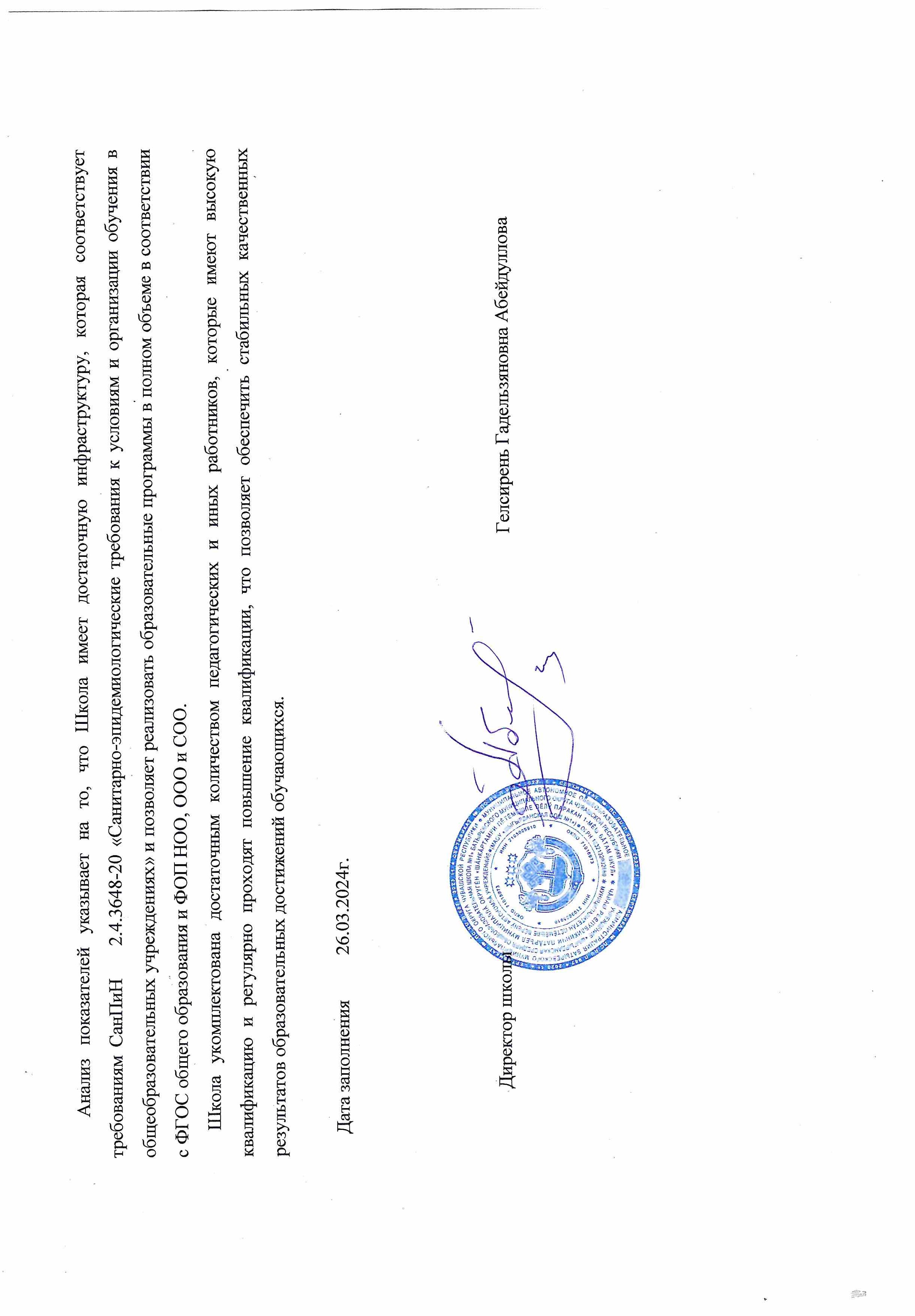 Согласован                                                                                                                                                                   Педагогическим советом  МАОУ «Шыгырданская СОШ №1»Протокол № 5 от 26.03.2024 г.Утвержден приказом директораМАОУ «Шыгырданская СОШ №1»№ 17 от 26.03.2024 г.Муниципальное автономное общеобразовательное учреждение "Шыгырданская средняя общеобразовательная школа №1» Батыревского муниципального округа Чувашской Республики429360, Чувашская Республика, Батыревский район, с.Шыгырдан, ул. Наримана, д.78429360, Чувашская Республика, Батыревский район, с. Шыгырдан, ул. Наримана, д.78Телефон8(83532) 63-2-16Факс8 (83532) 63-2-16e-mailhttp://www.shigsosh-batyr.edu.cap.ruмуниципальное образование -  Батыревский муниципальный округ Чувашской Республики429350, с.Батырево, пр.Ленина, д.5 тел.:(83532)61-3-15факс.:(83532)61-2-15batyr@cap.ruРеализуемые образовательные программыСерия, №Дата выдачиСрок окончания действияНачальное общее образование серия РО № 02418710.08.2011г.           Бессрочно Основное общее образование серия РО № 02418710.08.2011г.           Бессрочно Среднее (полное) общее образование серия РО № 02418710.08.2011г.           Бессрочно Дополнительное образование серия РО № 02418715.11.2018 г.           Бессрочно Серия, №Дата выдачиСрок окончания действияСерия  21А01     №000074331 мая 2016 года.по 19 апреля 2025 года.Абейдуллова Гелсирень Гадельзяновна, директор, стаж в должности 17 лет, аттестация на соответствие занимаемой должности «руководитель»; учитель татарского языка и литературы, русского языка и литературы; высшая категория, Почетный работник общего образования РФ, заслуженный учитель Чувашской Республики.1.Алеева Резеда Завдатовна, заместитель директора по УВР, стаж в должности 17 лет, аттестация на соответствие должности «заместитель руководителя», учитель географии и экономики, высшая категория2.Алеева Миляуше Эмировна, заместитель директора по ВР, стаж в должности 6 лет, аттестация на соответствие занимаемой должности «заместитель руководителя», учитель русского языка и литературы3.Субханкуллов Ильнар Феимович, заместитель директора по АХР, стаж в должности 2 годI ступеньII ступеньIII ступеньВсего по ОУКоличество обучающихся15517333361Общее количество классов810220Количество общеобразовательных классов/ количество учащихся8/15510/1732/3320/361Количество классов с углубленным изучением отдельных предметов/ количество учащихся----Количество классов с профильным обучением/ количество учащихся--2/332/33Количество классов компенсирующего обучения/ количество учащихся----Ступень обученияСтруктура классовНачальное общее образование1,2,3,4  - общеобразовательные Основное общее образование5,6,7,8 – общеобразовательные9 – предпрофильная подготовка Среднее (полное) общее образование10, 11- профильное обучение  (универсальный)I ступеньII ступеньIII ступеньПродолжительность учебной недели (5 дней)1,2,3,4 – 5 дней5 дней5 днейПродолжительность уроков (35 – 45 мин.)1 классы – в первое полугодие -  по 35 минут,- январь – май –  по 45 минут.2- 4 кл.-  45 мин.45 мин.45 мин.Продолжительность перерывовминимальная (мин.)максимальная (мин)10 мин.40 мин.10 мин.40 мин.10 мин.40 мин.Наименование органаФункцииДиректорКонтролирует работу и обеспечивает эффективное взаимодействие структурных подразделений организации, утверждает штатное расписание, отчетные документы организации, осуществляет общее руководство Школой Управляющий советРассматривает вопросы: - развития образовательной организации; - финансово-хозяйственной деятельности; - материально-технического обеспечения -технического обеспеченияПедагогический советОсуществляет текущее руководство образовательной деятельностью Школы, в том числе рассматривает вопросы: - развития образовательных услуг; - регламентации образовательных отношений; - разработки образовательных программ; - выбора учебников, учебных пособий, средств обучения и воспитания; - материально-технического обеспечения образовательного процесса; - аттестации, повышения квалификации педагогических работников; - координации деятельности методических объединений. Общее собраниеРеализует право работников участвовать в управлении образовательной организацией, в том числе: - участвовать в разработке и принятии коллективного договора, Правил трудового распорядка, изменений и дополнений к ним; - принимать локальные акты, которые регламентируют деятельность образовательной организации и связаны с правами и обязанностями работников; - разрешать конфликтные ситуации между работниками и администрацией образовательной организации; - вносить предложения по корректировке плана мероприятий организации, совершенствованию ее работы и развитию материальной базы. ТемаКем и когда утвержденаУчастие в апробации комплексного учебного курса «Основы религиозных культур и светской этики».Приказ Министерства образования  и молодежной политики  Чувашской Республики от 27.10.2009г. №1746 «Об участии в апробации  комплексного учебного курса «Основы религиозных культур  и светской этики».Приказ Министерства образования  и молодежной политики  Чувашской Республики  от 03.11.2010г. №1938  «О продолжении апробации учебного курса  Основы религиозных культур  и светской этики» в 2010-2011 учебном году.Письмо Минобрнауки России от 09.02.2012года №102/03 «О введении курса ОРКиСЭ» с 1 сентября 2012года»Муниципальная пилотная площадка «Художественно-эстетическое воспитание школьников как основа творческого развития учащихся»Приказ отдела образования, соцразвития, информобеспечения и архивного дела администрации Батыревского района № 225 от 05 сентября 2013 г.Республиканская пилотная площадка «Художественно-эстетическое воспитание школьников как основа творческого развития учащихся»Приказ  БОУ ДПО (ПК) С «ЧРИО» Минобразования Чувашии от 06.04 2015 г. № 7092021 г.% выпускников2022 г.% выпускников20223 г.% выпускниковI ступень100100100IIступень100100100IIIступень100100100В целом по ОУ1001001002021 г.2021 г.2022 г.2022 г.2023 г.2023 г.Медаль «За особые успехи в учении»Медаль «За особые успехи в учении»Медаль «За особые успехи в учении»Медаль «За особые успехи в учении»Медаль «За особые успехи в учении»Медаль «За особые успехи в учении»кол-во%кол-во%кол-во%530%214%633,3%2023 год2023 год2023 год2023 год2023 годНе успеваютНе успеваютНе успеваютНе успеваютПереведены условноПереведены условноПереведены условноПереведены условнокол-во обучаю-щихсяЧисло обучающихся, освоивших образовательную программу,  Число обучающихся, освоивших образовательную программу,  Число обучающихся, освоивших образовательную программу на «4» и «5»Число обучающихся, освоивших образовательную программу на «4» и «5»всеговсегоиз них н/аиз них н/авсеговсегоиз них н/аиз них н/аиз них н/акол-во обучаю-щихсячел%чел%чел%чел%чел%чел%%1-4 кл.15515510060380000000005-9 кл.171171100925300000000010-11 кл.33331002472000000000Предметы202120212022202220232023Доля выпускников принявших участие в ОГЭ (%)Доля выпускников положительно справившихся (% отпринявших участие)Доля выпускников принявших участие в ОГЭ(%)Доля выпускников положительно справившихся (% отпринявших участие)Доля выпускников принявших участие в ОГЭ(%)Доля выпускников положительно справившихся (% отпринявших участие)Русский язык 100100100100100100Математика100100100100100100Обществознание581009610010097,4Биология 68,4100История ФизикаИВТ421009610031,61001 ученик с ОВЗ1 ученик с ОВЗ№ пп№ ппНаименование предметаВсего выпускников 11 классаСдавали ЕГЭ по предметуСдавали ЕГЭ по предметуСредний тестовый баллКол-во участников ЕГЭ с результатом ЕГЭ ниже уровня минимального количества балловКол-во участников ЕГЭ с результатом ЕГЭ ниже уровня минимального количества балловКол-во участников ЕГЭ с результатом ЕГЭ выше уровня минимального количества балловКол-во участников ЕГЭ с результатом ЕГЭ выше уровня минимального количества баллов№ пп№ ппНаименование предметаВсего выпускников 11 классаКол-вов %Средний тестовый баллкол-во%кол-во%2020-2021 учебный год2020-2021 учебный год2020-2021 учебный год2020-2021 учебный год2020-2021 учебный год2020-2021 учебный год2020-2021 учебный год2020-2021 учебный год2020-2021 учебный год2020-2021 учебный год2020-2021 учебный год1Русский языкРусский язык17158868--151002Математика базовыйМатематика базовый171270,562--121003Математика профильный уровеньМатематика профильный уровень17317,658--31004ФизикаФизика17213,356--21005ИсторияИстория17746,678--71006ОбществознаниеОбществознание17128068--121007БиологияБиология17533,359--51008ХимияХимия1774158--71009Английский языкАнглийский язык1721246--21002021-2022 учебный год2021-2022 учебный год2021-2022 учебный год2021-2022 учебный год2021-2022 учебный год2021-2022 учебный год2021-2022 учебный год2021-2022 учебный год2021-2022 учебный год2021-2022 учебный год2021-2022 учебный год1Русский языкРусский язык141410069--141002Математика базовыйМатематика базовый147505--71003Математика профильный уровеньМатематика профильный уровень1475071--71004ФизикаФизика1442959--41005ИсторияИстория1442980--41006ОбществознаниеОбществознание14139367--131007ХимияХимия14321361721002022-2023учебный год2022-2023учебный год2022-2023учебный год2022-2023учебный год2022-2023учебный год2022-2023учебный год2022-2023учебный год2022-2023учебный год2022-2023учебный год2022-2023учебный год2022-2023учебный год1Русский языкРусский язык18181006815,51794,52Математика базовыйМатематика базовый181266,64,9--121003Математика профильный уровеньМатематика профильный уровень18633,370--61004ФизикаФизика1821160.5--21005ИсторияИстория1895078,8--91006ОбществознаниеОбществознание181794,474--171007ХимияХимия18316,659--31008БиологияБиология1821176,5--21009ЛитератураЛитература1815,559--110010Английский языкАнглийский язык1821173--2100Учебный годКол-во выпускниковКоличество поступивших в ВУЗыКоличество поступивших в ССузыКоличество поступивших в ПУРабочая молодежь2017-20182420(83%)4(17%)--2018-20192115(72%)6(28%)--2019-202086(75%)2(25%)--2020-20211715 (88%)2 (12 %)--2021-20221411(79%)3(11%)--2022-20231815(83%)3(17%)--№Вид литературыКоличество единиц в фондеСколько экземпляров выдавалось за год1Учебная10510101202Учебно-методическая2512103Художественная1033066004Справочная187905Энциклопедия183806Словари96457Прочие386200НаименованиеЧисло зданий и сооружений (ед)1Общая площадь всех помещений (м )4219,9Число классных комнат (включая учебные кабинеты и лаборатории) (ед)23Их площадь (м2)2881,4Число мастерских (ед)1в них мест (место)12 физкультурный зал 1актовый  зал 1музей 1Размер учебно-опытного земельного участка 600Размер подсобного сельского хозяйства 0 столовая 1Число посадочных мест в столовой92Численность обучающихся, пользующихся горячим питанием (чел)359Число автотранспортных средств, предназначенных для перевозки обучающихся 0в них пассажирских мест (мест)0Кабинет основ информатики и вычислительной техники 1в них рабочих мест с ЭВМ (мест)12Число персональных ЭВМ (ед)55из них: приобретенных за последний год15используются в учебных целях36Число персональных ЭВМ в составе локальных вычислительных сетей 55Число переносных компьютеров (ноутбуков) 4Кол-воКабинет   математики1Кабинет  физики1Кабинет  биологии1Кабинет  географии1Кабинет  информатики1Кабинет  русского языка1Кабинет    литературы1Кабинет истории1Кабинет  технологии2Спортивный  зал1Кабинет английского языка1Кабинет  музыки1Кабинет  химии1Кабинет ИЗО1Кабинет татарского языка и литературы1Кабинет начальных классов8Музей2Кабинет  врача1Процедурный кабинет1Библиотека 1ПоказателиЕдиница измеренияЕдиница измеренияКоличествоКоличествоОбразовательная деятельностьОбразовательная деятельностьОбразовательная деятельностьОбразовательная деятельностьОбразовательная деятельностьОбщая численность учащихсяОбщая численность учащихсячеловекчеловек361Численность учащихся по образовательной программе начального общего образованияЧисленность учащихся по образовательной программе начального общего образованиячеловекчеловек155Численность учащихся по образовательной программе основного общего образованияЧисленность учащихся по образовательной программе основного общего образованиячеловекчеловек173Численность учащихся по образовательной программе среднего общего образованияЧисленность учащихся по образовательной программе среднего общего образованиячеловекчеловек33Численность (удельный вес) учащихся, успевающих на «4» и «5» по результатам промежуточной аттестации, от общей численности обучающихся Численность (удельный вес) учащихся, успевающих на «4» и «5» по результатам промежуточной аттестации, от общей численности обучающихся человек (процент)человек (процент)176(59%)Средний балл ГИА выпускников 9 класса по русскому языкуСредний балл ГИА выпускников 9 класса по русскому языкубаллбалл4Средний балл ЕГЭ выпускников 11 класса по русскому языкуСредний балл ЕГЭ выпускников 11 класса по русскому языкубаллбалл68,0Средний балл ГИА выпускников 9 класса по математикеСредний балл ГИА выпускников 9 класса по математикебаллбалл4Средний балл ЕГЭ выпускников 11 класса по математике (профильная)Средний балл ЕГЭ выпускников 11 класса по математике (профильная)баллбалл70,0Численность (удельный вес) выпускников 9 класса, которые получили неудовлетворительные результаты на ГИА по русскому языку, от общей численности выпускников 9 класса Численность (удельный вес) выпускников 9 класса, которые получили неудовлетворительные результаты на ГИА по русскому языку, от общей численности выпускников 9 класса человек (процент) человек (процент) 0(0%)Численность (удельный вес) выпускников 9 класса, которые получили неудовлетворительные результаты на ГИА по математике, от общей численности выпускников 9 класса Численность (удельный вес) выпускников 9 класса, которые получили неудовлетворительные результаты на ГИА по математике, от общей численности выпускников 9 класса человек (процент) человек (процент) 0(0%)Численность (удельный вес) выпускников 11 класса, которые получили результаты ниже установленного минимального количества баллов ЕГЭ по русскому языку, от общей численности выпускников 11 класса Численность (удельный вес) выпускников 11 класса, которые получили результаты ниже установленного минимального количества баллов ЕГЭ по русскому языку, от общей численности выпускников 11 класса человек (процент) человек (процент) 1(5,5%)Численность (удельный вес) выпускников 11 класса, которые получили результаты ниже установленного минимального количества баллов ЕГЭ по математике, от общей численности выпускников 11 классаЧисленность (удельный вес) выпускников 11 класса, которые получили результаты ниже установленного минимального количества баллов ЕГЭ по математике, от общей численности выпускников 11 классачеловек (процент)человек (процент)0(0%)Численность (удельный вес) выпускников 9 класса, которые не получили аттестаты, от общей численности выпускников 9 класса Численность (удельный вес) выпускников 9 класса, которые не получили аттестаты, от общей численности выпускников 9 класса человек (процент)человек (процент)1(2,6%)Численность (удельный вес) выпускников 11 класса, которые не получили аттестаты, от общей численности выпускников 11 класса Численность (удельный вес) выпускников 11 класса, которые не получили аттестаты, от общей численности выпускников 11 класса человек (процент) человек (процент) 1(5,5%)Численность (удельный вес) выпускников 9 класса, которые получили аттестаты с отличием, отобщей численности выпускников 9 класса Численность (удельный вес) выпускников 9 класса, которые получили аттестаты с отличием, отобщей численности выпускников 9 класса человек (процент) человек (процент) 9 (24 %) Численность (удельный вес) выпускников 11 класса, которые получили аттестаты с отличием, отобщей численности выпускников 11 класса Численность (удельный вес) выпускников 11 класса, которые получили аттестаты с отличием, отобщей численности выпускников 11 класса человек (процент) человек (процент) 6 (33,3 %) Численность (удельный вес) учащихся, которые принимали участие в олимпиадах, смотрах, конкурсах, от общей численности обучающихся Численность (удельный вес) учащихся, которые принимали участие в олимпиадах, смотрах, конкурсах, от общей численности обучающихся человек (процент) человек (процент) 247 (72,4%) Численность (удельный вес) учащихся – победителей и призеров олимпиад, смотров, конкурсов отобщей численности обучающихся, в том числе: - регионального уровня - федерального уровня- международного уровняЧисленность (удельный вес) учащихся – победителей и призеров олимпиад, смотров, конкурсов отобщей численности обучающихся, в том числе: - регионального уровня - федерального уровня- международного уровнячеловек (процент)человек (процент)78 (22,9%) 96 (28,2%) 22 (6,5%)Численность (удельный вес) учащихся по программам с углубленным изучением отдельных учебных предметов от общей численности обучающихся Численность (удельный вес) учащихся по программам с углубленным изучением отдельных учебных предметов от общей численности обучающихся человек (процент) человек (процент) 0 человек (0%) Численность (удельный вес) учащихся по программам профильного обучения от общей численности обучающихсяЧисленность (удельный вес) учащихся по программам профильного обучения от общей численности обучающихсячеловек (процент) человек (процент) 33 (9%) Численность (удельный вес) учащихся по программам с применением дистанционных образовательных технологий, электронного обучения от общей численности обучающихся Численность (удельный вес) учащихся по программам с применением дистанционных образовательных технологий, электронного обучения от общей численности обучающихся человек (процент) человек (процент) 0 (0%) Численность (удельный вес) учащихся в рамках сетевой формы реализации образовательных программ от общей численности обучающихся Численность (удельный вес) учащихся в рамках сетевой формы реализации образовательных программ от общей численности обучающихся человек (процент) человек (процент) 0 (0%) Общая численность педработников, в том числе: . с высшим образованием . высшим педагогическим образованием. средним профессиональным образованием -. средним профессиональным педагогическим образованием Общая численность педработников, в том числе: . с высшим образованием . высшим педагогическим образованием. средним профессиональным образованием -. средним профессиональным педагогическим образованием человек человек 34333311Численность (удельный вес) педработников с квалификационной категорией от общей численности таких работников, в том числе: - с высшей- с первой Численность (удельный вес) педработников с квалификационной категорией от общей численности таких работников, в том числе: - с высшей- с первой человек (процент) человек (процент) 11(32%)18 (53 %)Численность (удельный вес) педработников от общей численности таких работников с педагогическим стажем: - до 5 лет - больше 30 лет Численность (удельный вес) педработников от общей численности таких работников с педагогическим стажем: - до 5 лет - больше 30 лет человек (процент) человек (процент) 2 (6%)11  (30,5%)Численность (удельный вес) педработников от общей численности таких работников в возрасте: - до 30 лет - от 55 лет Численность (удельный вес) педработников от общей численности таких работников в возрасте: - до 30 лет - от 55 лет человек (процент) человек (процент) 2 (22%)8 (23,5%)Численность (удельный вес) педагогических и административно-хозяйственных работников, которые за последние 5 лет прошли повышение квалификации или профессиональную переподготовку, от общей численности таких работников Численность (удельный вес) педагогических и административно-хозяйственных работников, которые за последние 5 лет прошли повышение квалификации или профессиональную переподготовку, от общей численности таких работников человек (процент) человек (процент) 35(100%)Численность (удельный вес) педагогических и административно-хозяйственных работников, которые прошли повышение квалификации по применению в образовательном процессе ФГОС, от общей численности таких работников Численность (удельный вес) педагогических и административно-хозяйственных работников, которые прошли повышение квалификации по применению в образовательном процессе ФГОС, от общей численности таких работников человек (процент)человек (процент)35 (100%)ИнфраструктураИнфраструктураИнфраструктураИнфраструктураИнфраструктураКоличество компьютеров в расчете на одного учащегося Количество компьютеров в расчете на одного учащегося единицединиц0,10Количество экземпляров учебной и учебно-методической литературы от общего количества единиц библиотечного фонда в расчете на одного учащегосяКоличество экземпляров учебной и учебно-методической литературы от общего количества единиц библиотечного фонда в расчете на одного учащегосяединицединиц61,2Наличие в школе системы электронного документооборота Наличие в школе системы электронного документооборота да/нет да/нет даНаличие в школе читального зала библиотеки, в том числе наличие в ней:рабочих мест для работы на компьютере или ноутбуке,  медиатеки,средства сканирования и распознания текста,выхода в интернет с библиотечных компьютеровНаличие в школе читального зала библиотеки, в том числе наличие в ней:рабочих мест для работы на компьютере или ноутбуке,  медиатеки,средства сканирования и распознания текста,выхода в интернет с библиотечных компьютеровда/нетда/нетда дадададаЧисленность обучающихся, которые могут пользоваться широкополосным интернетом не менее 2 Мб/с, от общей численности обучающихсяЧисленность обучающихся, которые могут пользоваться широкополосным интернетом не менее 2 Мб/с, от общей численности обучающихсячеловек (процент)человек (процент)361(100%)Общая площадь помещений для образовательного процесса в расчете на одного обучающегосяОбщая площадь помещений для образовательного процесса в расчете на одного обучающегосякв.мкв.м12,0кв.м (общая площадь)8,2кв.м (уч. площадь)